                                         СЛУЖБЕНИ ЛИСТ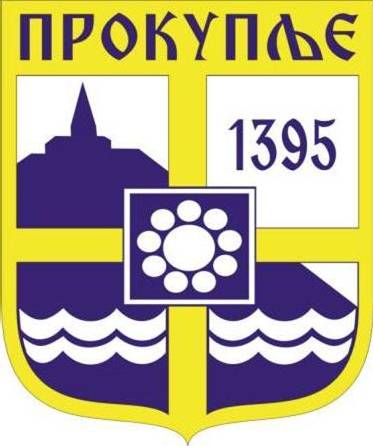 ГРАДА ПРОКУПЉА1На основу члана 119 и 120 Закона о раду (“Сл. Гласник РС“ бр. 24/2005,61/2005, 54/2009,32/2013, 75/2014, 13/2017- одлука УС, 113/2017 и 95/2018-аутентично тумачење), чланова 51,52 и 53 Посебног колективног уговора за запослене у јединицама локалне самоуправе („Сл. Гласник РС“ бр. 38/2019 од 31.05.2019 године), в.д Начелника градске управе града Прокупља, донео је					ПРАВИЛНИКО ИЗМЕНИ ПРАВИЛНИКА О БЛИЖИМ УСЛОВИМА ОСТВАРИВАЊА ПРАВА И 	НАЧИНУ ИСПЛАТЕ СОЛИДАРНЕ ПОМОЋИ ЗАПОСЛЕНИМА У             		 		            ГРАДСКОЈ УПРАВИ ГРАДА ПРОКУПЉАЧлан 1.	МЕЊА СЕ Правилник о ближим условима остваривања права и начину исплате солидарне помоћи запосленима у Градској управи града Прокупља број 110-63/2019-01 од 18.12.2019. године, у члану 18 Правилника и то тако што се бришу став први и став други поменутог члана, а уместо брисаног, стоји: „ Градско веће града Прокупља, најкасније до краја текуће календарске године, доноси Одлуку о исплати или неисплати солидарне помоћи за побољшање материјалног и социјалног положаја запослених за ту календарску годину, а у складу са расположивим буџетским средствима. О наведеној Одлуци, Градско веће града Прокупља обавештава Начелника градске управе града Прокупља, који на основу наведене Одлуке Градског већа, предузима даље радње из своје надлежности.“Члан 2.	У осталом делу Правилник о ближим условима остваривања права и начину исплате солидарне помоћи запосленима у Градској управи града Прокупља број 110-63/2019-01 од 18.12.2019. године остаје неизмењен.Члан 3.	Овај Правилник ступа на снагу осмог дана од дана објављивања у „Службеном листу града Прокупља“.Број: 110-63/19-01У Прокупљу, дана 11.09.2020.године 			ГРАДСКА УПРАВА ГРАДА ПРОКУПЉА								 В.Д НАЧЕЛНИКА						       ГРАДСКЕ УПРАВЕ ГРАДА ПРОКУПЉА								     Невена Јовић с.р.С а д р ж а ј1.Правилник о измени Правилника о ближим условима остваривања права и начину исплате солидарне помоћи запосленима у градској управи града Прокупља..............1-2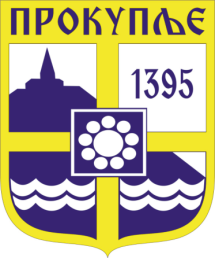  Издавач: Скупштина Грaда  Прокупља Лист уредио: Ивана Миладиновић Главни и одговорни уредник: Секретар Скупштине Града Прокупља  Александра ВукићевићГОДИНА XIБрој 39Прокупље14. Септембар2020.Лист излази према потребиГодишња претплата: 1.000 дин.Цена овог броја износи: 40 дин.Рок за рекламацију: 10 дана